ГЛАВА МУНИЦИПАЛЬНОГО ОБРАЗОВАНИЯ  «СВЕТОГОРСКОЕ  ГОРОДСКОЕ  ПОСЕЛЕНИЕ»ВЫБОРГСКОГО РАЙОНА ЛЕНИНГРАДСКОЙ ОБЛАСТИПОСТАНОВЛЕНИЕ   О назначении и проведении   публичных слушаний  В соответствии с Градостроительным  Кодексом Российской Федерации, Федеральным законом от 06 октября 2003 года № 131- ФЗ  «Об общих принципах организации местного самоуправления  в Российской Федерации» в целях обеспечения правовых основ градостроительной деятельности, обеспечения прав и законных интересов физических и юридических лиц, руководствуясь Уставом муниципального образования «Светогорское городское поселение» Выборгского района Ленинградской области                  П О С Т А Н О В Л Я Ю:1. Провести 12.09.2018 года в 17.00 часов по адресу: Ленинградская область, Выборгский район, г. Светогорск, ул. Победы, д. 22, здание администрации,  кабинет № 5,   публичные слушания по вопросам:           1.1. Изменение территориальной зоны градостроительного зонирования земельного участка Клецко В.В., Клецко М.К., расположенного по адресу: Ленинградская область, Выборгский район, пгт Лесогорский, ул. Лесная,  общей площадью 2200,0 кв. м., в части изменения границ территориальной зоны ТЖ-1.1 на ТЖ-2 (Приложение 1.1).            1.2. Изменение границ территориальной зоны  градостроительного зонирования земельного участка Крамаренко Р.А. и Татаурова В.А., расположенного по адресу: Ленинградская область, Выборгский район, г. Светогорск, ул. Красноармейская, д.35,   общей площадью 1200,0 кв. м., в части  изменения территориальной зоны ТР-2 на ТЖ-1.1 (Приложение 1.2).            1.3. Изменение территориальных зон градостроительного зонирования земельного участка, занятого Лесогорским гражданским кладбищем и территорией под его расширение, по адресу: Ленинградская область, Выборгский район, пгт Лесогорский, ул. Турбинная, общей площадью   65 000,0 кв. м.,   изменение границы  территориальных зон ТС - 2 на ТС - 1, ТР - 1 на ТС - 1, ТР - 1 на ТС - 2, ТЖ - 1.1 на ТС – 2 (Приложение 1.3).            1.4.  Изменение границ территориальной зоны  градостроительного зонирования земельного участка Рулева В.К., расположенного по адресу: Ленинградская область, Выборгский район, г. Светогорск, ул. Пионерская, д. 25,  общей площадью 1200,0 кв. м., в части  изменения территориальной зоны ТСХ-3 на ТЖ-1.1 (Приложение 1.4).            1.5.  Изменение вида разрешенного использования объекта капитального строительства "Здание (нежилое здание столовой)" на вид разрешенного использования "Здание гостиницы", по адресу: Ленинградская область, Выборгский район, пгт Лесогорский, ул. Ленинградское шоссе, дом 18, лит. А, площадь объекта капитального строительства составляет 836,6 кв. м (Приложение 1.5).           1.6. Изменение вида разрешенного использования объекта капитального строительства "Здание свинарника" на вид разрешенного использования «Производственно – складское здание», по адресу: Ленинградская область, Выборгский район, г. Светогорск, ш. Ленинградское, площадь объекта капитального строительства составляет 2775,8 кв. м (Приложение 1.6).2. Утвердить состав комиссии по организации публичных слушаний (далее – Комиссия) (приложение № 2).     	3. Утвердить Порядок учета предложений по подготовке публичных слушаний (приложение № 2).4. Комиссии  по организации публичных слушаний: 4.1. Разместить материалы по вопросу внесения изменений в Правила землепользования и застройки частей территоорий, входящих в состав муниципального образования «Светогорское городское поселение» Выборгского района Ленинградской области на официальном сайте МО «Светогорское городское поселение» в сети «Интернет»: www. mo-svetogorsk.ru.4.2.  Организовать проведение публичных слушаний и учет предложений по указанным в настоящем постановлении вопросам. 4.3. Подготовить и обеспечить опубликование в газете «Вуокса» заключения  о результатах проведения публичных слушаний.5. Замечания и предложения по вынесенному на публичные слушания вопросы,  могут быть представлены заинтересованными лицами в Комиссию  в письменной форме по адресу:  Ленинградская область, Выборгский район, г. Светогорск, ул. Победы, д. 20 (отдел по управлению имуществом МО «Светогорское городское поселение»), с момента публикации информации в газете «Вуокса» до 16 час. 45 мин. рабочего дня, предшествующего дню проведения публичных слушаний, указанного в п. 1 настоящего постановления.  6. Контроль за исполнением настоящего постановления оставляю за собой.Глава муниципального образования «Светогорское городское поселение»                                 Р.А. Генералова Приложение №1.1 к постановлению главы   МО «Светогорское городское поселение»    от 26.07.2018  № 52Изменение границ территориальной зоны ТЖ-1.1 на ТЖ-2, пгт. Лесогорский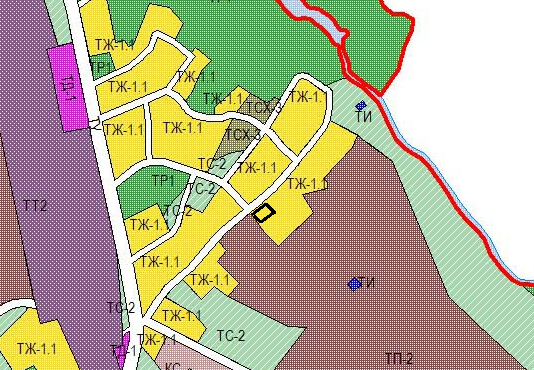 Приложение №1.2 к постановлению главы МО «Светогорское городское поселение»          от 26.07.2018 № 52Изменение границ территориальной зоны ТР-2 на ТЖ-1.1, г. Светогорск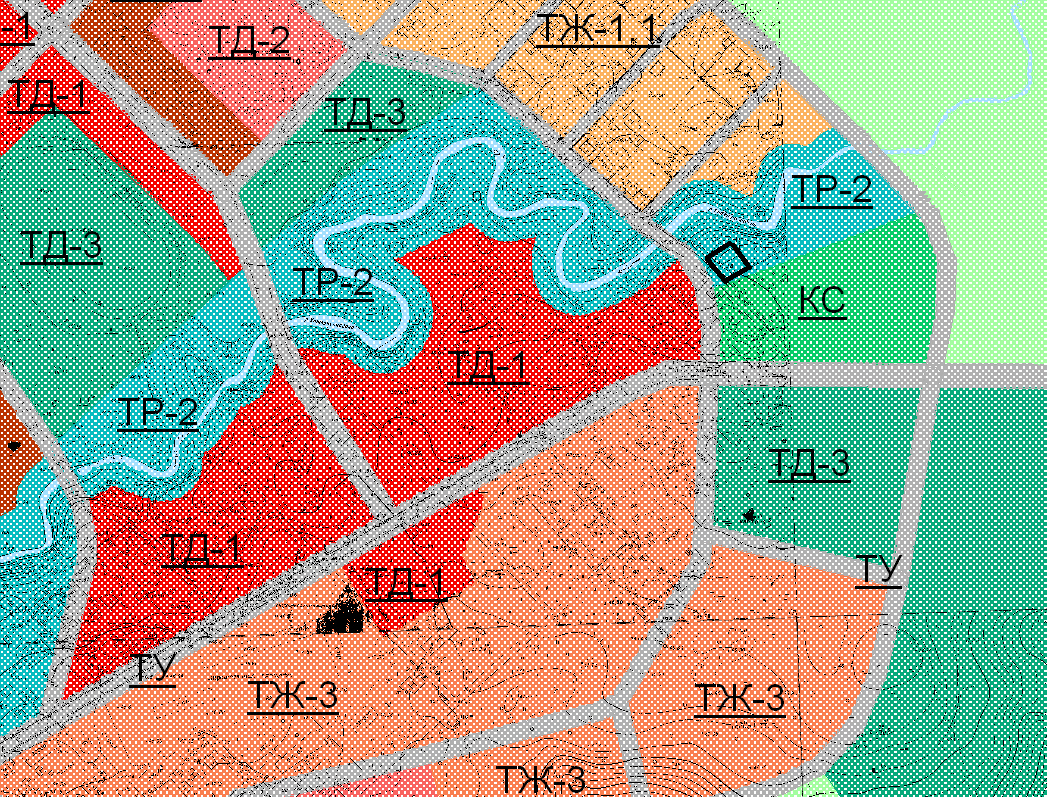 Приложение № 1.3 к постановлению главы МО «Светогорское городское поселение»     от 26.07.2018 № 52Изменение границ территориальной зоны ТС-2 на ТС-1, ТР-1 на ТС-1, ТР-1 на ТС-2, ТЖ-1.1 на ТС-2, пгт. Лесогорский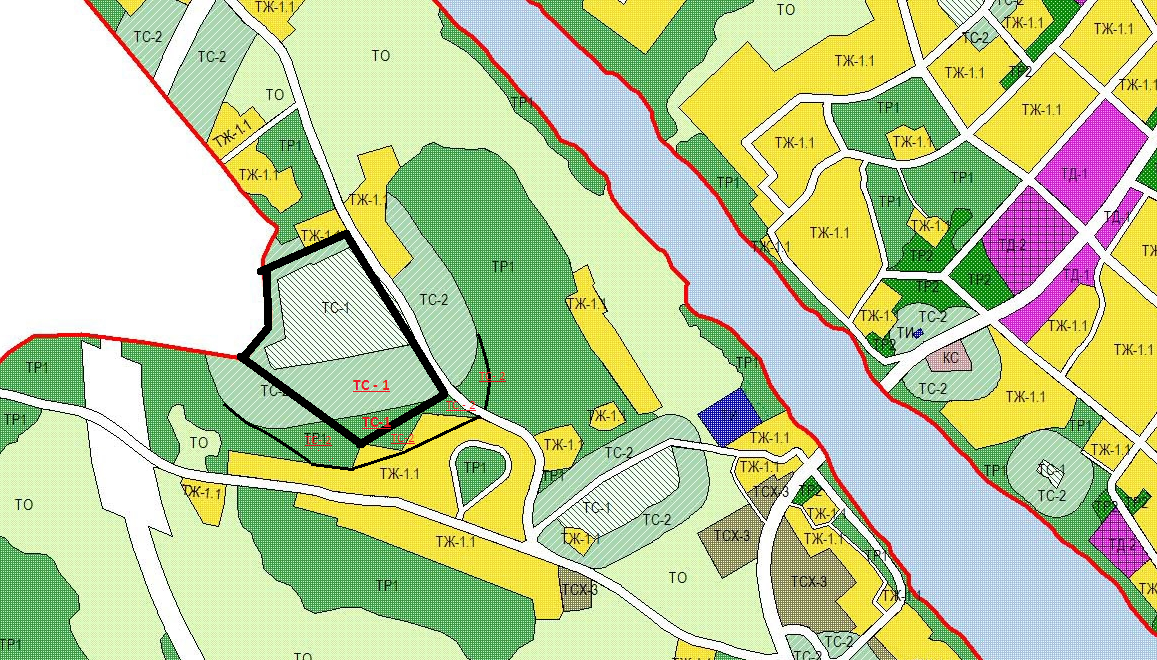 Приложение № 1.4 к постановлению главы МО «Светогорское городское поселение» 								от 26.07.2018 № 52Изменение границ территориальной зоны ТСХ-3 на ТЖ-1.1, г. Светогорск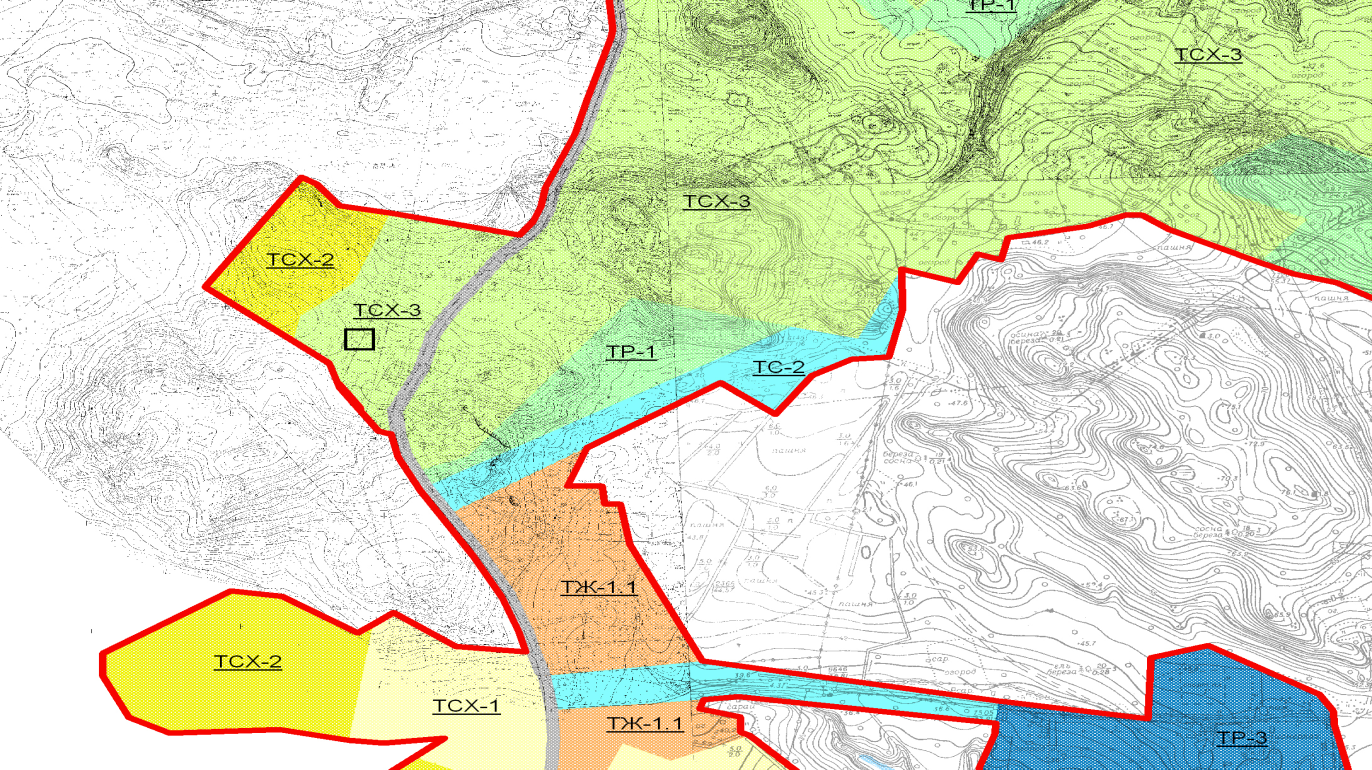 Приложение №1.5 к постановлению главы МО «Светогорское городское поселение» 								от 26.07.2018 № 52 Изменение вида разрешенного использования объекта капитального строительства "здание столовой" на вид разрешенного использования "здание гостиницы", пгт. Лесогорский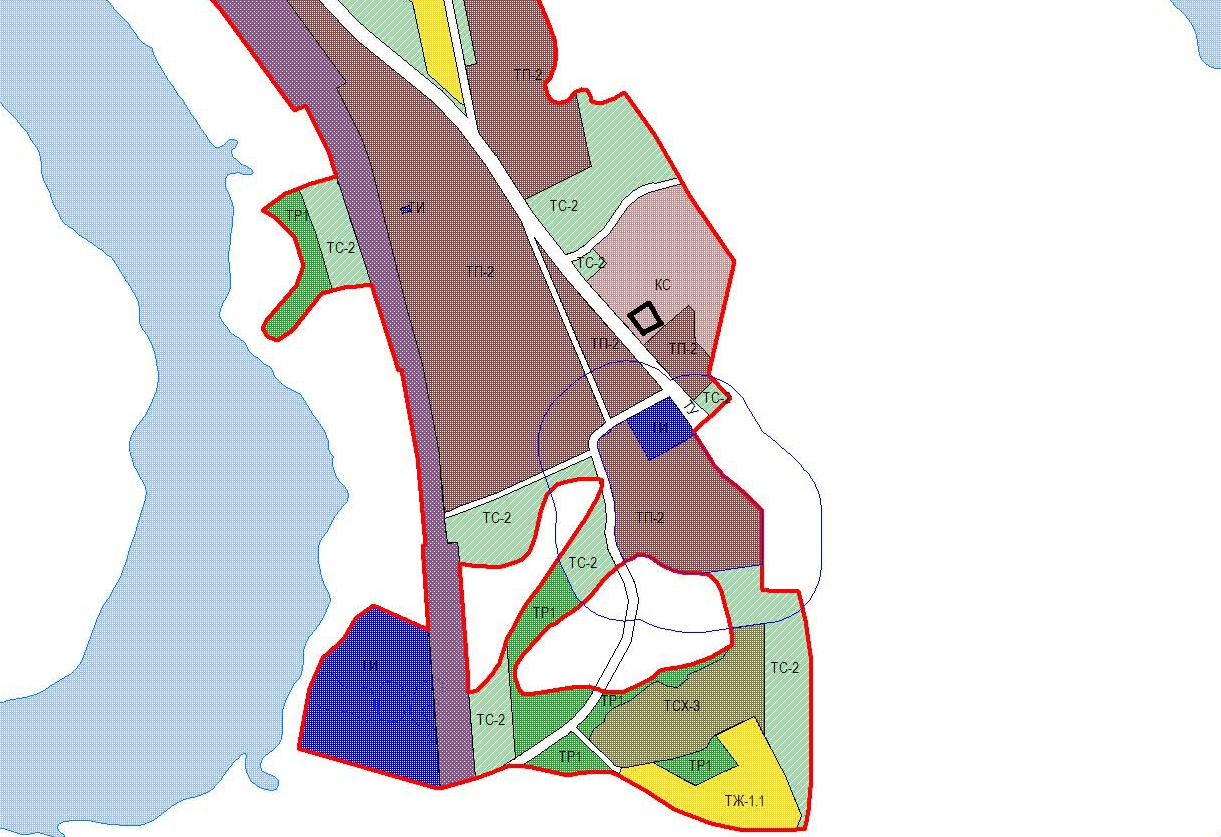 Приложение № 1.6 к постановлению главы МО «Светогорское городское поселение» 								  от 26.07.2018 № 52Изменение вида разрешенного использования объекта капитального строительства с «здания свинарника» на «Производственно – складское здание», г. Светогорск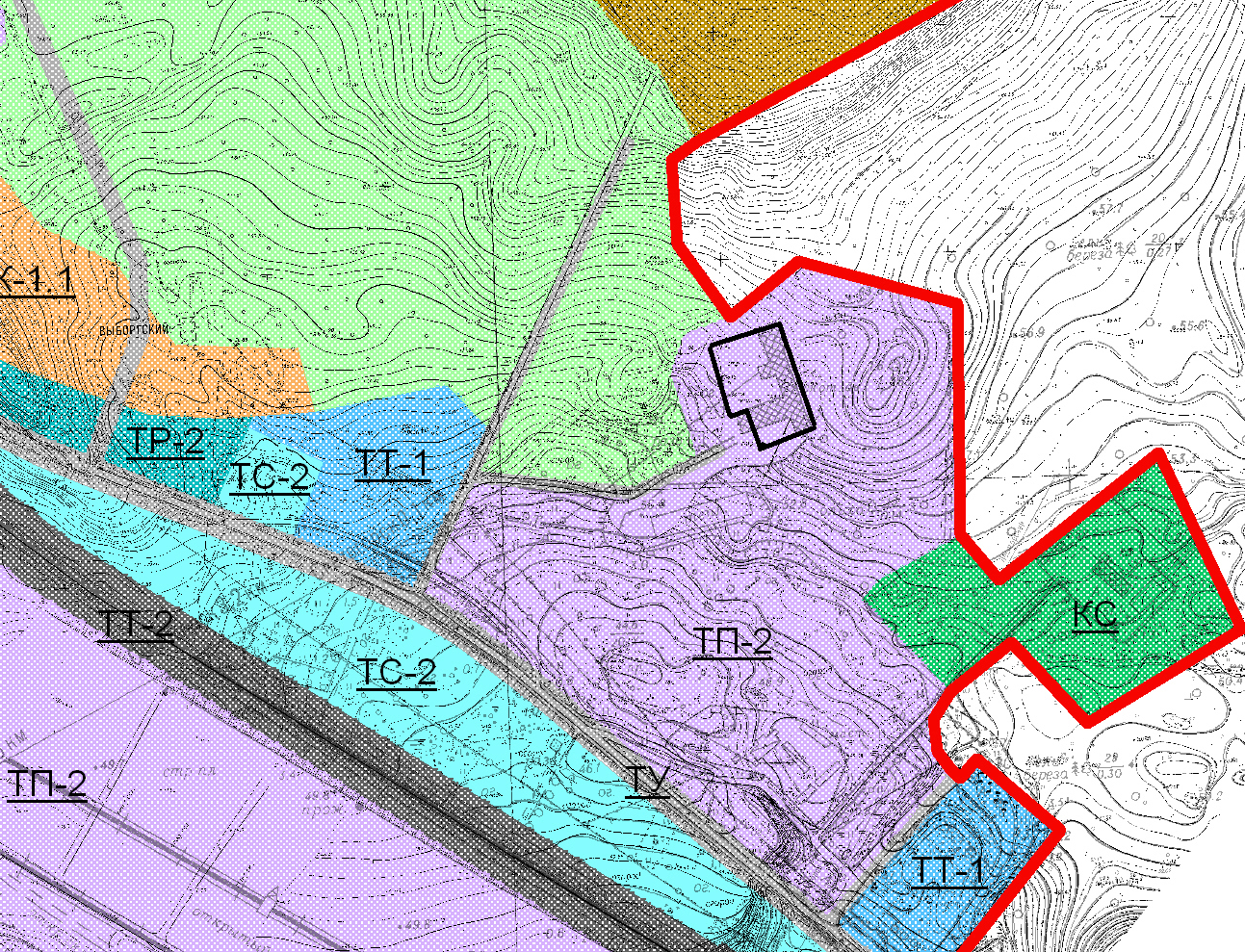 Приложение № 2к постановлению главыМО «Светогорское городское поселение»Выборгского района Ленинградской области      от  26.07.2018 № 52Состав и порядок деятельности комиссии по подготовке проектавнесения изменений в правила землепользования и застройки частей территорий,входящих в состав МО «Светогорское городское поселение»Выборгского района Ленинградской областиПредседатель комиссии:Генералова Р.А. – глава МО «Светогорское городское поселение» Выборгского района Ленинградской области;Заместитель председателя комиссии:Ренжин А.А. -  заместитель главы администрации МО «Светогорское городское поселение» Выборгского района Ленинградской области;Секретарь:Богданова Н. А. – ведущий специалист сектора архитектуры и землепользования  отдела по управлению имуществом МО «Светогорское городское поселение» Выборгского района Ленинградской области.Члены комиссии:Цурко А. А. –  начальник ОУИ МО «Светогорское городское поселение» Выборгского района Ленинградской области;           Андреева Л. А. – начальник отдела городского хозяйства  администрации МО «Светогорское городское поселение» Выборгский район Ленинградской области;            Иванов Н. В. – главный специалист сектора ГО и ЧС  администрации  МО «Светогорское городское поселение» Выборгского района Ленинградской области; 	           Смирнов  Е. Д. – депутат совета депутатов МО «Светогорское городское поселение» Выборгского района Ленинградской области (по согласованию).В своей деятельности комиссия руководствуется Конституцией РФ, законодательными актами РФ, Ленинградской области, МО «Выборгский район» Ленинградской области и МО «Светогорское городское поселение» Выборгского района Ленинградской области.В целях подготовки проекта внесения изменений в правила землепользования и застройки комиссия собирается по мере необходимости. Заседания комиссии правомочны, если присутствуют не менее половины ее состава.Комиссия имеет право привлекать специалистов учреждений и организаций для подготовки проекта о внесении изменений в правила землепользования и застройки.Заседание комиссии оформляется протоколом заседания, который должен содержать сведения о дате заседания, присутствующих на заседании членах комиссии, повестке дня, принятом решении по повестке дня и иные сведения.Приложение № 3к постановлению  главы МО «Светогорское городское поселение»Выборгский район» Ленинградской области    от  26.07.2018 № 52Порядок и сроки проведения работ по подготовке проекта внесения измененийв правила землепользования и застройки частей территории, входящих в составМО «Светогорское городское поселение» Выборгского района Ленинградской области, порядок направления в комиссию предложений заинтересованных лиц по подготовке проекта внесения изменений в правила землепользования и застройки частей территории, входящих в состав МО «Светогорское городское поселение».1. Порядок и сроки проведения работ по подготовке проекта внесения изменений в правила землепользования и застройки частей территории, входящих в состав МО «Светогорское городское поселение» Выборгского района Ленинградской областиКомиссия по подготовке проекта о внесении изменений в правила землепользования и застройки (далее - комиссия) проверяет проект внесения изменений в Правила землепользования и застройки на соответствие требованиям технических регламентов, проекту генерального плана поселения и иным законодательным актам и направляет главе администрации МО «Светогорское городское поселение».Глава администрации МО «Светогорское городское поселение» направляет проект внесения изменений в Правила землепользования и застройки главе МО «Светогорское городское поселение» или при наличии замечаний в комиссию на доработку.Глава МО «Светогорское городское поселение» при получении от главы администрации МО «Светогорское городское поселение» проекта внесения изменений в Правила землепользования и застройки принимает решение о проведении публичных слушаний по такому проекту в срок не позднее чем через десять дней со дня получения такого проекта.Публичные слушания по проекту внесения изменений в Правила землепользования и застройки проводятся в установленном законом порядке.Комиссия по подготовке проекта о внесении изменений в правила землепользования и застройки организовывает демонстрационную выставку.Продолжительность публичных слушаний по проекту внесения изменений в Правила землепользования и застройки составляет не менее двух и не более четырех месяцев со дня опубликования такого проекта.После завершения публичных слушаний по проекту внесения изменений в Правила землепользования и застройки комиссия с учетом результатов таких публичных слушаний обеспечивает внесение изменений в проект правил землепользования и застройки и направляет проект о внесении изменений в Правила землепользования и застройки главе администрации МО «Выборгский район»Глава администрации МО «Выборгский район» предоставляет в установленный законом срок указанный проект в комитет по архитектуре и градостроительству Ленинградской области. Обязательными приложениями к проекту о внесении изменений в Правила землепользования и застройки являются протоколы публичных слушаний и заключение о результатах публичных слушаний.Комитет по архитектуре и градостроительству Ленинградской области в установленные законом порядке и сроки после предоставления ему проекта внесения изменений в Правила землепользования и застройки и вышеуказанных обязательных приложений принимает решение об утверждении проекта внесения изменений в Правила землепользования и застройки или об отклонении проекта о внесении изменений в Правила землепользования и застройки и направлении его на доработку.Внесение изменений в Правила землепользования и застройки подлежат опубликованию в газете «Вуокса», размещению на официальном портале на официальном сайте МО «Светогорское городское поселение» в сети «Интернет»: http://mo-svetogorsk.ru.2. Порядок направления в комиссию предложений заинтересованных лиц по подготовке проекта внесения изменений в правила землепользования и застройки частей территории, входящих в состав МО «Светогорское городское поселение»Заинтересованные лица вправе представить свои предложения по подготовке проекта внесения изменений в правила землепользования и застройки МО «Светогорское городское поселение» в письменном виде.Предложения представляются в администрацию МО «Светогорское городское поселение» по адресу: Ленинградская область, Выборгский район, г. Светогорск, ул. Победы, д. 22, здание администрации или в отдел по управлению муниципальным имуществом МО «Светогорское городское поселение» секретарю комиссии по адресу: Ленинградская область, город Светогорск, ул. Победы, д. 20 (Отдел по управлению имуществом).По результатам рассмотрения предложения комиссией принимается решение о принятии данного предложения и учете его при подготовке проекта внесения изменений в правила землепользования и застройки МО «Светогорское городское поселение» или об отклонении данного предложения с обоснованием причин такого отклонения.от26.07.2018 года№      52